Production BriefИнформация о заказчикеИнформация о заказчике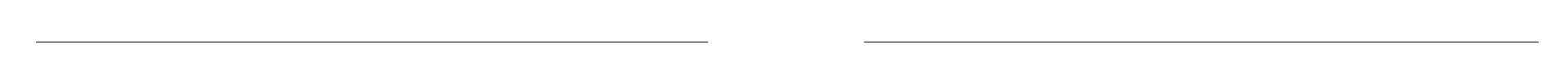 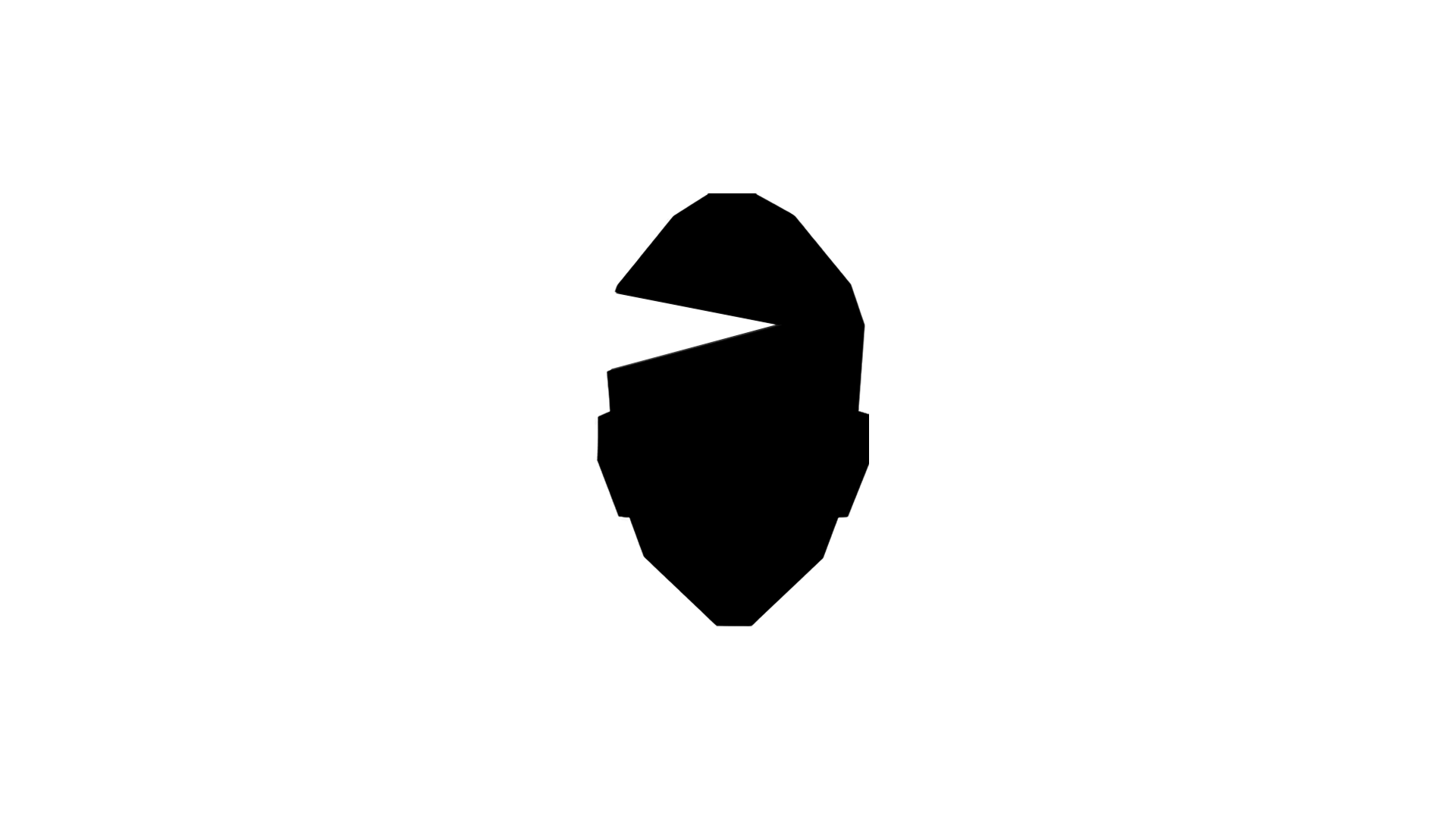 ТАЙМИНГЗаказчикПример: Рекламное агентство МаскаBrandПример: SpaceXПродукт / УслугаПример: Экскурсии на МарсОписание продукта / услугиПример: С 1 апреля SpaceX предлагает своим клиентам билеты на Марс по доступным ценам.УТП продукта / услугиПреимущество бренда/товара/услугиПример: Уникальная возможность посетить Марс.Рациональная польза продукта / услугиПример: Если Вам нужно добраться до Марса, SpaceX доставит Вас туда быстро и с комфортом.Эмоциональная польза продукта / услугиПример: Главное приключение жизни.Конкурентное окружениеОпишите текущую ситуацию в Вашем сегменте. Укажите преимущества и недостатки конкурентов. Укажите главных конкурентов, почему. Пример: На данный момент по этому направлению в нашем сегменте нет конкуренции. Целевая аудиторияВозраст | Пол | Семейный статус | Социально-демографические характеристики | Жизненный стильПример: 21-35 лет, М/Ж, достаток – выше среднего, авантюристы-путешественники.Ситуация потребленияПри каких обстоятельствах ЦА принимает решение о покупке/использовании товара/услуги? Чем руководствуется? Каково текущее отношение к товару/услуге? Кто влияет на решение? Характер решения: планируемый/спонтанный?Пример: Посмотрел новости по ТВ (по центральному телеканалу) и решил присмотреть себе другую планету.ГеографияПример: Планета Земля.Текущая рекламная активностьПример: Проводим презентации услуги оффлайн по всему миру и запускаем вирусные ролики в социальных сетях.Позиционирование на рынкеПример: Всегда первые.Возражения / опасения ЦАПример: Опасения ЦА, связанные с полетом в космос.Цель создания видеоролика/овПример: Оповещение ЦА о новой услуге и укрепление доверия к бренду.Ключевое сообщениеПример: Полет на Марс – теперь это возможно, комфортно и безопасно.Тип роликаПродуктовый | Имиджевый | Корпоративный | Обучающий | Отчетный | Промо | Контент для социальных сетей | Другое (свой вариант)Пример: Смешанный: имиджево-продуктовыйФормат роликаИгровой (постановочный с привлечением актеров)| Документальный | Анимационный (2D / 3D графика, инфографика) | КомбинированныйПример: Комбинированный: с привлечением актеров, использованием документальных кадров и компьютерной 2D графики.Версии для соц сетей (соотношение сторон) и их кол-воВертикальный ,квадратный Пример: Вертикальные версии каждого ролика для инстаграм сторис  РазмещениеТВ | Интернет | Места продаж | Кинотеатры Пример: Интернет + Места продаж.Количество роликовПример: 2.Количество монтажных версийПример: 4 – каждый ролик в длинной и короткой версиях.Хронометраж ролика/овПример: Длинные - 1 минута, короткие – 15 секунд.Тональность коммуникацииАвторитетный | Официальный | Неформальный | Юмористический | Повествовательный | Экспертный | Другое (свой вариант)Пример: Экспертно, но неформально.ОграниченияЧто нельзя использовать в ролике? Юридические | Практические | Этические | Другие (свой вариант)Пример: Не касаться политики, религии, темы инопланетян, не использовать желтый цвет, не шутить про батут.БюджетПример: 2 млрд $Наличие готового креатива / сценарияПример: Есть внутренние идеи. Хотели бы обсудить их с продакшеном. Требуется написание сценария.Описание роликаОпишите в свободной форме ощущения после просмотра будущего ролика.Пример: У зрителя должно перехватить дыхание. Он должен вспомнить детство, когда он мечтал стать космонавтом. ПожеланияЖелаемые и обязательные элементы ролика. Пример: обязательно показать космос и планету Марс, нашу ракету, восторг открытий, синего динозаврика Brand bookСсылки на материалы или файлы.Пример: Ссылка на brand book 2020 года / Прикрепляем файл в письме.РеференсыСсылки на работы, близкие к желаемому результату.Пример: По настроению нам нравится ролик: (ссылка) По формату идеален ролик: (ссылка).Сроки разработки креативаПример: Необходимо утвердить сценарии не позднее **.**.202*.Сроки создания роликаПример: Готовые ролики и все монтажные версии необходимо получить до **.**.202*.Дата заполнения брифаПример: **.**.202*.